2024 changes to the Manual1. Minor edit to A.5.3. There are procedures for creating, keeping, transferring, and 	
depositing records. These procedures must be followed by councils. 
These resources are available from the General Council Archives. General Council Office.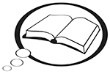 2. The General Secretary is suggesting the following changes to section D.1.1.g) to clarify which meeting of the General Council given that it now meets annually:D.1.1 g) the members of the Executive of the General Council who will be continuing to serve on the executive following that meeting the first of the General Council meeting of the triennium; and3. D.2.3 PurposeThe General Council is responsible for the following:joining our collective hearts, voices, and resources to witness to the gospel and vision of Jesus for a compassionate and just society, both in Canada and around the world; engaging denominational-level ministry and mission, including resource development, enabling the church to do ministry in both of Canada’s official languages, and being a resource to regional councils and communities of faith; And add the fyi notation to read:La Table des ministères en français supports The United Church of Canada in fulfilling its commitment to do ministry in the French language. To find out more about La Table and its covenants with Regional Councils, see https://egliseunie.ca/contact/la-table-des-ministeres-en-francais/.4.D.2.7	Authorizing RemitsThe General Council authorizes remits. This responsibility cannot be fulfilled by the Executive or Sub-Executive of the General Council.<<and numbering that follows has been corrected>>5. D.5.3.6: just renumberingThe General Council could approve the following editorial changes to The Manual: 		The following errors need to be corrected:		D.5.3.6 to D.5.3.5		D.5.3.7 to D.5.3.6		D.5.3.8 to D.5.3.76. F.2.2.7	Enacting the RemitIf a remit has been approved by the required majority of all regional councils—and for category 3 remits, communities of faith that are pastoral charges—the General Council must decide whether or not to enact it.  Except for category 1 remits, this responsibility cannot be fulfilled by the Executive or Sub-Executive of the General Council.	If a remit has not been approved, the General Council may shall not enact it.  7. I.1.2.1 Community of FaithA pastoral charge or other community of faith that has completed and filed aprofile may issue a call or appointment.In the case of a ministry shared among more than one community of faith, such decision is made by the participant communities of faith in the shared ministry, acting for this purpose as a single community of faith, under the procedure approved by the applicable regional council.FYI: Under this section, each voting member of the participant communities of faith will have one vote towards the decision.I.1.7.1 Community of Faith ApprovalThe community of faith is responsible for making a decision on the SearchCommittee’s recommendation to call a member of the order of ministry or requestthat the regional council appoint a designated lay minister to the community offaith.In the case of a ministry shared among more than one community of faith, such decision is made by the participant communities of faith in the shared ministry, acting for this purpose as a single community of faith, under the procedure approved by the applicable regional council.FYI: Under this section, each voting member of the participant communities of faith will have one vote towards the decision.8. I.2.5.3 Functions of Ministry—Outside Pastoral RelationshipAt any time that ministry personnel are not called or appointed to a community of faith, they may carry out the functions of ministry in the United Church only ifthey have a formal association with a community of faith, are acting on behalf of that community of faith, and have the approval of the community of faith’s governing body; orAn example of a “formal association” with a pastoral charge 	
would be where the minister has been designated as a “voluntary associate minister” or “honorary associate minister” by the community of faith or its governing body.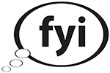 they have been appointed to a paid accountable ministry and/or other ministry recognized by a regional council. community of faith to exercise the functions of ministry associated.9. The General Secretary recommends:I.3.4.2	Salary and Benefits—Six-Month PeriodThe spouse or dependent children of a ministry personnel are entitled to receive the equivalent amount of ministry personnel’s salary and the equivalent amount and/or use of the ministry personnel ‘s benefits for six months. This includes the use of the manse or alternative accommodation. It does not include a travel allowance or other allowances for professional duties.They are entitled to the same amount of salary and benefits as the ministry personnel was receiving at the date of death.The six-month period starts following the end of the month in which the death took place. The month in which the death took place is not counted.There is one exception, set out in section I.3.4.3 below.I.3.4.4	Responsibility to PayThe community of faith is responsible for providing the support outlined in I.3.4.3. equivalent amount in salary and benefits.It may ask for financial assistance if it is unable to fulfill this responsibility. The request is made through the regional council to the appropriate General Council working unit.10. J.6.7	Financial SupportThis section (J.6.7) applies ; orhe appropriate body within the Office of Vocation .